Иванова Ольга ВикторовнаБюджетное Дошкольное Образовательное учреждение г. Омска«Детский сад №336»Игра-путешествие «К нам гости пришли»Педагогические задачи: - Выявить знания детей о гостевом и столовом этикете; - Учить выражать свои чувства и эмоции посредством музыки и продуктивной деятельности; - Упражнять в умении делить предметы на группы по определенному признаку; - Развивать воображение, образное мышление; - Активизировать в речи детей «вежливые» слова для приветствия, упражнять в словообразовании имён существительных суффиксальным способом (например: кукла-куколка, машина-машинка и т.д.); - Воспитывать культуру безопасного поведения за столом, уважение к окружающим.Материал: корзина с игрушками, прикрепленные к ней воздушные шары, сюжетная картина «За столом», музыкальный проигрыватель, диск с песней-инсценировкой А. Александрова и М. Ивенсена «К нам гости пришли», детская игрушечная посуда, гуашь, кисти, салфетки, баночки с водой, торт из соленого теста.Предварительная работа: беседы на темы: «Вежливые слова», «Правила поведения за столом»;  чтение р.н.с. «Лиса и журавль»; сюжетно-ролевые игры: «День рождения», «К нам гости пришли»; лепка из соленого теста.Интеграция образовательных областей: социально-коммуникативное развитие, художественно-эстетическое развитие.                                                Ход занятия:Вводная часть. Воспитатель задает вопросы, дети на них отвечают.Например: -Ребята, вы любите ходить в гости? А к кому вы ходите в гости? А нравится вам, когда гости приходят к вам? Почему? Кто приходил к вам в гости?2. Сюрпризный момент. Воспитатель вносит корзину с игрушками, к которой прикреплены воздушные шары.В. -Сегодня к нам в гости прибыли игрушки из соседней группы. Встречайте их. В. -Ребята как нужно приветствовать гостей? Д. -Здравствуйте, доброе утро, мы вам очень рады, проходите, пожалуйста!  3. Дидактическое упражнение «Познакомься и назови ласково».  В. - Давайте будем знакомиться с нашими гостями и ласково их называть.Дети поочередно подходят к коробке, достают игрушку, показывают её и называют: например: кукла-куколка, мишка - мишенька и т. д. В. - Ребята, мы с вами знаем замечательную песенку, споем её, покажем как мы рады гостям. Дети исполняют песню-инсценировку А. Александрова и М. Ивенсена «К нам гости пришли…»4. Дидактическое упражнение «Посмотри и раздели».В. -Посмотрите, на какие группы вы можете разделить игрушки? (Предполагаемые ответы детей: мягкие, пластмассовые, резиновые)В. - А что можно делать с помощью паровоза, машины и самолета? Д. - Передвигаться из одного места в другое, путешествовать.В. -Как мы можем их назвать? Д. - Это транспортные средства.В. -Сейчас мы с вами отправимся в сказочную страну Культурию. Выбирайте, на чем отправимся в путь? Физкультминутка зависит от выбора детей. (паровоз, самолет или машина)Физкультминутка «Поезд»Мы в вагончиках сидим,                          -Повороты головы вправо, влевоМы сидим, мы сидимИ в окошко мы глядимВесело глядимЕдет, едет паровоз               -Согнуть руки в локтях, сжать пальцы в кулак, круговыедвижения рук вперед-назадЧух-чух-чух, чух-чух-чух Ребятишек он повез Чух-чух-чух, чух-чух-чухА колесики стучат - Ударить ладонями по коленямТак-так-так, так-так-так,Будто с нами говорятТак-так-так, так-так-так.Громко подаем гудок - Согнуть руки в локте, сжать в кулак, поднять и                                 опустить рукуТу-ту-ту, ту-ту-ту, Подъезжает паровозТу-ту-ту, ту-ту-ту.Движения выполняются по тексту, подходим к доске.5. Работа по сюжетной картинке.В. -Посмотрите, кто изображен на картинке?Д. -На картинке изображены мальчик и девочка, которые сидят за столом.В. –Правильно ли дети ведут себя за столом?Д. –Нет, не правильно, они размахивают вилками.В. -К чему привело неправильное поведение за столом?Д. -Девочка плачет, потому что мальчик уколол её вилкой.В. -Наше путешествие продолжается, садимся в самолет.Физкультминутка «Самолет».Руки в стороны - в полетОтправляем самолет.Правое крыло вперед,Левое крыло вперед.Раз, два, три, четыре –Полетел наш самолет.Движения выполняются по тексту. Подходим к накрытому столу.6.Дидактическое упражнение «Исправь ошибку».В. -Ребята, правильно ли накрыт стол? (Например: на столе не хватает одной ложки и чашки, нет салфеток в салфетнице и т.д.)В. -Чем можно угостить гостей?Ответы детей.В. -Чем же мы с вами угостим наших гостей? (Воспитатель подводит детей к тому, что нужно украсить торты из соленого теста, которые они делали на прошлой неделе.)Для перехода к столам педагог предлагает сесть в машину.Физкультминутка «Машина»Завели машину: ш-ш-ш.                                        вращения руками перед грудьюНакачали шину: ш-ш-ш.                                        упражнение "Насос"Улыбнулись веселейИ поехали скорей. (2 раза).                                   вращение воображаемого руляДети садятся за столы и разукрашивают торты из соленого теста.7. Итог: В. -О чем нам помогли вспомнить наши гости?Д. -Наши гости помогли нам вспомнить о правилах поведения за столом, о том, как нужно накрывать на стол, о том, как нужно приветствовать гостей.В. –Наши гости хотят вас отблагодарить за чудесные торты и дарят вам эти воздушные шары.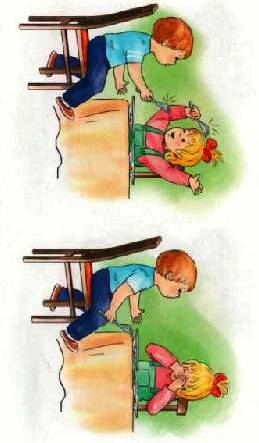 